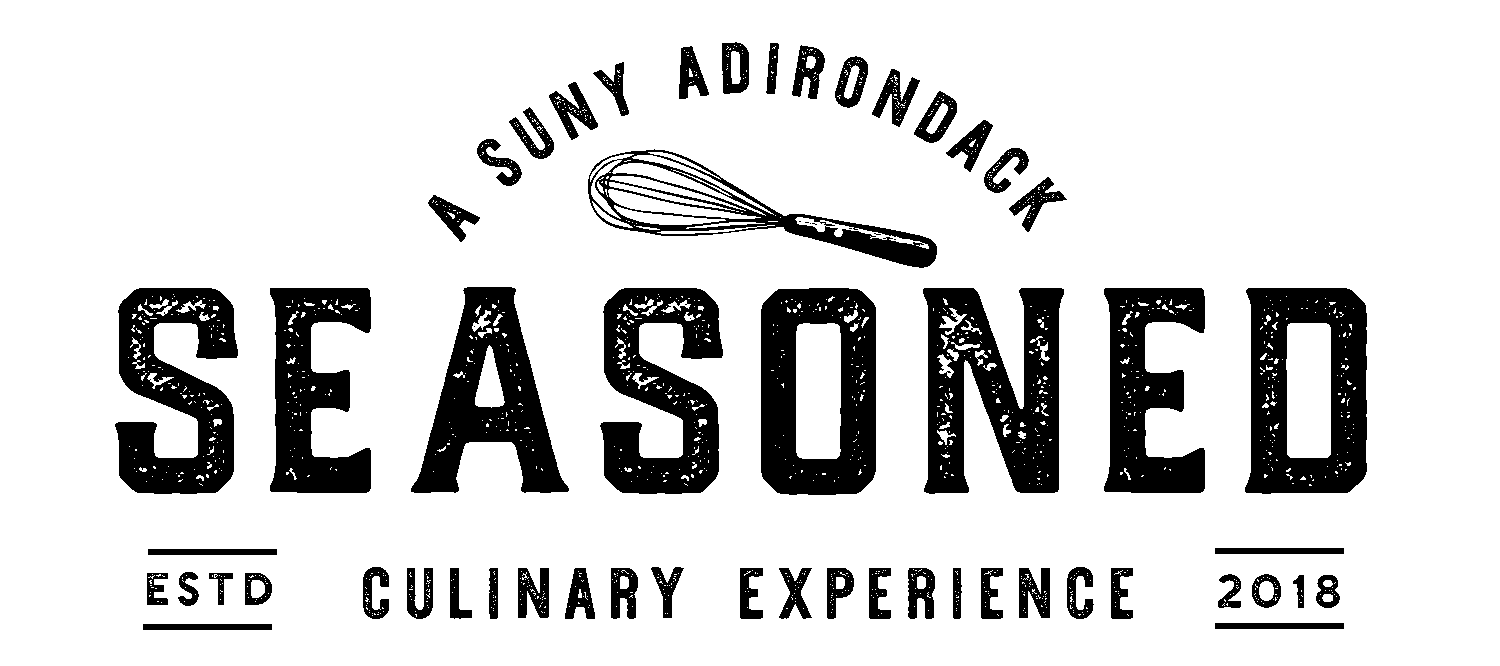 Appetizers Chilled Grilled Shrimp . Charred Peach . Asian Greens . Spicy Pepper Relish [GF]Roasted Root Vegetables . Ginger Salsa Verde [GF, V]Pumpkin Soup . Toasted Pepitas . Cinnamon [GF, *V]Carpaccio of Beef . Truffle Salted Cherry Tomatoes . Greens . Horseradish Powder [GF]Green Salad . Balsamic Vinaigrette . Local Harvest Vegetables [GF, V]EntreesBraised Lamb . Cumin . Roasted Potato . Burnt Onion . Spinach . Carrots [GF]Slow Roasted Beef Navel . Sweet Potato Puree . Root Vegetables . Au Jus [GF]Pan Seared Salmon . Saffron Beurre Blanc . Asian Greens . Radish . Basmati Rice [GF]Red Chicken . Asian Greens .  Rice Noodles . Baby Roasted Corn [GF]Beyond Meat Burger . Fennel Mustard . Greens . Tomato . Pickled Red Onion . Roll Du Jour Beet Tarragon Salad . Pommes Frites [*GF, V]Stir Fried Garden Vegetables . Marinated Tofu . Rice Noodles . Soy Foam [GF, V]DessertsPlease Ask Your Server About Our Desserts Du JourPlease Alert Your Server of Any Dietary Restrictions or Allergies Before Ordering[GF= Gluten Free] [*GF= Can Be Gluten Free] [V= Vegetarian]  